Oakhurst Elementary PTA Calendar 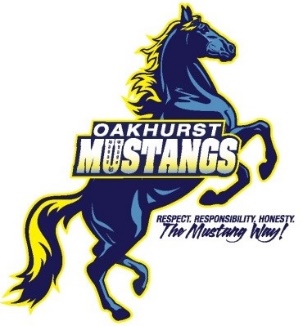 October2019***The SPKIE Log will now be documented on the class reading log.  This log will still require the students to read a minimum of 20 days per month, parent signature and returned to their teacher at the beginning of the following month for SPIKE credit.  Happy Reading! -SPIKE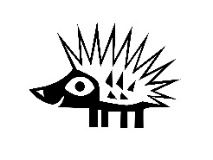 Oakhurst Elementary MonthlyCalendar of EventsOctober 1st – 4th    Grandparents WeekOctober 1st – 4th   Book Fair WeekOctober 1st   Book Fair Parent Night (2:55-6:30pm)October 2nd   National Walk to School Day (7:45am)October 7th   All Hands (10am-12pm)October 8th   SAC Meeting(5pm)October 8th   5th Grade Celebration Meeting (7pm) October 9th    SPIKE Reading Logs DueOctober 14th   No SchoolOctober 16th   Picture RetakeOctober 17th   Mathnasium Night (6:00-7:30pm)October 18th   All Pro Dads (7:30am)October 21st – 25th   Red Ribbon WeekOctober 21st    NEHS Meeting (3:15pp)October 24th    Spirit Night – Skate Night (6-8pm)October 25th   Mustang Roundup – CooperationOctober 29th    Report Cards Sent Home*Birthday Shout Outs Are Due October 15th for November Birthdays!If you have SPIKE questions… please email Iliana McClellan at imcclellan@hotmail.comThank you! Details also found on PTA Website: www.oakhurstpta.comSundayMondayTuesdayWednesdayThursdayFridaySaturday1Grandparents WeekBook Fair Parent night2National Walk to School DayGrandparents Week Book Fair3Grandparents WeekBook Fair4Grandparents WeekBook Fair5Happy Birthday Anthony Barretto67All Hands8SAC Meeting5th Grade Celebration Meeting9SPIKE Due101112Happy Birthday Nash Dennis and Charlie Markiewicz1314No School1516Picture Retake17Mathnasium NightHappy Birthday Kate Scott and Cash Goodner18All Pro Dads1920Happy Birthday Brooke Stafford21NEHS MeetingRed Ribbon Week22Red Ribbon Week23Red Ribbon Week24Spirit NightRed Ribbon Week25Mustang RoundupRed Ribbon Week26272829Report Cards Sent Home3031Happy Birthday Kayden Hartigan